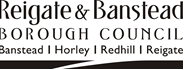 The Animal Welfare (Licensing of Activities Involving Animals) (England) Regulations 2018Application for a licence to sell animals as petsThis form is for new and renewal applications for the activities indicated above. Please complete all the questions in the form. If you have nothing to record, please state "Not applicable" or "None" Part A - Applicant detailsPart B – Activity detailsPart C- Declaration section Please send completed forms to; Licensing, Reigate and Banstead Borough Council, Town Hall, Castlefield Road. Reigate, Surrey RH2 0SHEmail; licensing@reigate-banstead.gov.ukTelephone; 01737 276672Data Protection NoticeWe will store and may further process the information you provide. Applicant details will be displayed on our public register online. Our lawful basis for doing this enables us to carry out our public duty to administer animal welfare licensing legislation. Our privacy notice relating to our storage and sharing of information is published on our web site www.reigate-banstead.gov.uk1Reference number1.1System reference Number (if known)1.2Your reference (if known)2aAgent 2.1Are you an agent acting on behalf of the applicantYes/No (if no, go to 3.1)2bFurther information about the Agent 2.2Name2.3Address 2.4Email2.5Main telephone number 2.6Other telephone number3Applicant details 3.1Name3.2Address 3.3Email3.4Main telephone number 3.5Other telephone number3.6Date of birth3.7Are you applying as a business or organisation, including a sole traderYes/No3.8Are you applying as an individual Yes/No4aApplicant Business 4.1Is your company registered with companies house Yes/No (If no, go to 4.3)4.2Registration Number4.3Is your business registered outside the UK 4.4VAT Number 4.5Legal status of the business4.6Your position in the business4.7The country where your head office is located. 4bBusiness Address – This should be your official addressThe address required of you by law to receive all communication4.8Building name or number4.9Street4.10District4.11City or Town4.12County or administrative area4.13Post Code4.14Country1Type of business1.1Pet Shop1.2Home Sales1.3Internet Sales1.4Wholesales1.5Third Party Sales1.6Hobby Sales1.7Sale of animals to the public as pets by means of a fixed or minimum donation1.8Other please state 2Type of Application2.1Type of ApplicationNew/Renewal (if new, go to 2.3)2.2Existing licence number 2bFurther details about the applicant2.3Do you have any training certificates or qualifications?Yes/No (if no go to 2.5)2.4Please provide details of training certificates and qualifications2.5Please provide details of relevant experience3Premises to be licensed3.1Name of premises/trading name3.2Address of premises3.3Telephone number of premises3.4Email address3.5Do you have planning permission for this business use?Yes/No3.6Is any planning application pending?Yes/No4Accommodation and facilities4.1Number and size of rooms to be used4.2Heating arrangements4.3Method of ventilation of premises4.4Lighting arrangements (natural & artificial)4.5Water supply4.6Facilities for food storage & preparation4.7Arrangements for disposal of excreta, bedding and other waste material4.8Isolation facilities for the control of infectious diseases4.9Fire precautions/equipment and arrangements in the case of fire4.10Do you keep and maintain a register of animals?4.11When the premises is closed what arrangements are in place to ensure the welfare of animals.Yes/No5Animals to be soldTypeYes/NoMaximum numberDetails of accommodation including sizeAge at which to be sold5.1Dogs / puppiesYes/No5.2Cats /kittensYes/No5.3ChipmunksYes/No5.4Rabbits & caviesYes/No5.5HamstersYes/No5.6Rats, mice & gerbilsYes/No5.7Larger domesticated mammals, e.g. goats, pot-bellied pigsYes/No5.8Primates e.g. marmosetsYes/No5.9Parrots, parakeets and macawsYes/No5.10PigeonsYes/No5.11Other large birds (please specify)Yes/No5.12Budgerigars, finches and other small birdsYes/No5.13TortoisesYes/No5.14Snakes and lizardsYes/No5.15Tropical fishYes/No5.16Marine fishYes/No5.17Cold water fishYes/No5.18Any other species (please specify)Yes/No6Veterinary surgeon6.1Name of usual veterinary surgeon	6.2Company name6.3Address6.4Telephone number6.5Email address7aEmergency key holder7.1Do you have an emergency key holder?Yes/No (If no, go to 8.1)7.2Name7.3Position/job title7.4Address 7.5Daytime telephone number7.6Evening/other telephone number7.7Email address7.8Add another person?Yes/No (If no, go to 8.1)7bEmergency key holder 27.1Name7.2Position/job title7.3Address 7.4Daytime telephone number7.5Evening/other telephone number7.6Email address8Disqualifications and convictionsHas the applicant, or any person who will have control or management of the establishment, ever been disqualified from:8.1Keeping a pet shop?                                      Yes/No8.2Keeping a dog?         Yes/No8.3Keeping an animal boarding establishment?Yes/No8.4Keeping a riding establishment?                    Yes/No8.5Having custody of animals?                     Yes/No8.6Has the applicant, or any person who will have control or management of the establishment, been convicted of any offences under the Animal Welfare Act 2006?Yes/No8.7Has the applicant, or any person who will have control or management of the establishment, ever had a licence refused, revoked, or cancelled?Yes/No8.8If yes to any of these questions, please provide details9Additional details - Please check local guidance notes and conditions for any additional information which may be required9.1Additional information which is required or may be relevant to the application.1Model Licence Conditions & GuidancePlease tick to confirm you have read the relevant licence conditions & guidance1.1Pet Vending1.2Animal Boarding1.3Performing animals1.4Riding Establishments1.5The Breeding and Sale of Dogs2Additional informationPlease attach the following relevant information. Tick alongside the information to confirm it has been enclosed with the application.2.1A plan of the premises2.2Insurance policy2.3Operating procedures2.4Risk Assessments (including Fire)2.5Infection control procedure 2.6Qualifications 2.7Training records3Declaration 3.1This section must be completed by the applicant. If you are an agent please ensure this section is completed by the applicant.3.2I am aware of the provisions of the relevant Act and licence conditions. The details contained in the application form and any attached documentation are correct to the best of my knowledge and belief.  3.3Signing this box indicates you have read and understood the above declaration3.4Full Name3.5Capacity 3.6Date